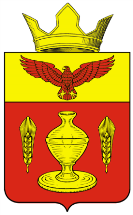 ВОЛГОГРАДСКАЯ ОБЛАСТЬПАЛЛАСОВСКИЙ МУНИЦИПАЛЬНЫЙ РАЙОНГОНЧАРОВСКИЙ СЕЛЬСКИЙ СОВЕТР Е Ш Е Н И Е от   «16» сентября  2014 г.                         с. Золотари                                 № 23\1«Об утверждении положения  о  прива-тизации муниципального имуществаГончаровского сельского поселения»В целях упорядочения отношений в сфере приватизации муниципального имущества Гончаровского сельского поселения, руководствуясь п.3 ст.14 Федерального закона от 6 октября . N 131-ФЗ "Об общих принципах организации местного самоуправления в Российской Федерации", в соответствии с Уставом Гончаровского сельского поселения, Гончаровского сельский СоветР Е Ш И Л :	1. Утвердить Положение о приватизации муниципального имущества Гончаровского сельского поселения (Приложение к решению).	2. Контроль за исполнением настоящего Решения оставляю за собой.            3. Настоящее Решение вступает в силу с момента его официального опубликования (обнародования).Глава Гончаровскогосельского поселения                                                                                          К.У. НуркатовРег. №41/2014г.	  Приложение к Решению								           № 23\1   от «16»сентября 2014 г.ПОЛОЖЕНИЕо приватизации муниципального имуществаГончаровского сельского поселенияОбщие положения 	1.1. Настоящее положение регулирует отношения, возникающие при приватизации имущества, находящегося в муниципальной собственности Гончаровского сельского поселения (далее - муниципальная собственность), и связанные с ними отношения по управлению муниципальной собственностью в пределах полномочий, установленных для органов местного самоуправления поселений Конституцией Российской Федерации, федеральными законами, иными нормативно-правовыми актами.	1.2 Объектом приватизации может быть любое имущество, находящееся в муниципальной собственности, независимо от способов его приобретения, кроме имущества, не являющегося объектом приватизации в соответствии с законодательством Российской Федерации о приватизации.	1.3. Порядок о приватизации муниципальной собственности разработан на основании Конституции Российской Федерации, Гражданского кодекса Российской Федерации, законодательства Российской Федерации.Полномочия органов местного самоуправления Гончаровского сельского поселения в сфере приватизации муниципальной собственности	2.1. Гончаровский сельский Совет:	2.1.1. рассматривает и утверждает прогнозный план (программу) приватизации муниципальной собственности (далее - прогнозный план приватизации);2.1.2.  утверждает отчет о выполнении прогнозного плана приватизации;	2.2. Глава Гончаровского сельского поселения:	2.2.1. определяет уполномоченный орган, осуществляющий полномочия в сфере приватизации муниципального имущества;2.2.2. в случаях, установленных настоящим Положением, принимает решения об условиях приватизации муниципального имущества, об установлении обременения в отношении муниципального имущества, подлежащего приватизации;2.2.3. устанавливает размер и виды затрат на организацию и проведение приватизации муниципальной собственности;2.2.4. устанавливает порядок продажи муниципальной  собственности посредством публичного предложения или без объявления цены;2.2.5. вносит в Гончаровский сельский Совет прогнозный план приватизации и отчет о его выполнении;2.2.6. руководит работой  по вопросам приватизации муниципальной собственности;2.2.7. осуществляет контроль за проведением приватизации муниципальной собственности;2.2.8. осуществляет иные полномочия в соответствии с настоящим Положением.2.3. Уполномоченный специалист Администрации в сфере приватизации муниципального имущества осуществляет:2.3.1. подготовку проектов решений об условиях приватизации муниципального имущества, а также проектов решений об установлении обременения в отношении муниципального имущества, подлежащего приватизации, и представляет их на утверждение главе Гончаровского сельского поселения;2.3.2. функции по продаже приватизируемой муниципальной  собственности;2.3.3. публикацию информации о приватизации муниципальной собственности в средствах массовой информации;2.3.4. иные полномочия в соответствии с настоящим Положением.3.  Прогнозный план приватизации муниципального имущества3.1. Приватизация объектов муниципальной собственности осуществляется на основе ежегодного прогнозного плана приватизации.Приватизация объектов муниципальной собственности, не включенных в прогнозный план приватизации, не допускается.3.2. Органы местного самоуправления Гончаровского сельского поселения, государственные органы, органы местного самоуправления, унитарные предприятия, государственные учреждения Волгоградской области, хозяйственные общества, акции или доли в уставных капиталах которых находятся в муниципальной  собственности, фонды, иные юридические лица и граждане вправе направлять в администрацию Гончаровского сельского поселения предложения о приватизации муниципальной собственности в очередном финансовом году.Предложения направляются до 1 июня текущего календарного года.3.3. Прогнозный план приватизации определяет задачи приватизации муниципальной  собственности в соответствующем году.Прогнозный план приватизации содержит перечень объектов муниципальной собственности, которые планируется приватизировать, предполагаемые сроки приватизации и следующие характеристики указанных объектов:1) наименование объекта:2) место нахождения объекта;3) основной вид деятельности муниципального унитарного предприятия Гончаровского сельского поселения (далее - унитарное предприятие), хозяйственного общества, акции или доли в уставном капитале, которого находятся в муниципальной собственности, либо назначение объекта, планируемого к приватизации;4) среднесписочная численность работников унитарного предприятия;5) балансовая стоимость основных средств унитарного предприятия или остаточная стоимость планируемого к приватизации иного имущества (здания, строения, сооружения, объекты незавершенного строительства);6) величина уставного капитала хозяйственного общества, акции или доли в уставном капитале которого находятся в муниципальной собственности;7) количество акций или размер доли в уставном капитале хозяйственного общества, которые находятся в муниципальной собственности и которые планируется приватизировать, а также номинальная стоимость акций.Характеристики объектов приватизации определяются на основании данных бухгалтерских балансов на конец года, предшествовавшего году разработки прогнозного плана приватизации.3.4. Прогнозный план приватизации утверждается решением Гончаровского сельского Совета о бюджете поселения на очередной финансовый год.3.5.Одновременно в сельский Совет направляются следующие сведения об объектах, включенных в прогнозный план приватизации:1) финансовые показатели деятельности унитарных предприятий за два предшествовавших года: величина уставного фонда, объем выручки от реализации продукции (выполнения работ, оказания услуг), чистая прибыль, часть чистой прибыли, перечисленная в местный бюджет;2) сведения о задолженности унитарных предприятий, в том числе перед бюджетами всех уровней на 1 июля текущего года;3) дивиденды, часть прибыли, перечисленные в местный бюджет по акциям или долям в уставных капиталах хозяйственных обществ за два предшествовавших года;4) год приобретения в муниципальную собственность (создания) приватизируемого объекта;5) площадь земельного участка, входящего в состав приватизируемого имущества.3.6.  Порядок подготовки отчета о выполнении прогнозного плана приватизации устанавливает глава Гончаровского сельского поселения.В отчет о выполнении прогнозного плана приватизации включаются следующие сведения:1) перечень приватизированных в отчетном году имущественных комплексов унитарных предприятий, акций открытых акционерных обществ и иной муниципальной собственности с указанием способа приватизации, остаточной стоимости приватизируемого имущества, номинальной стоимости реализуемых акций и цены сделок;2) размер денежных средств, полученных в результате приватизации муниципальной собственности в отчетном году и поступивших в местный бюджет.3.7. Отчет о выполнении прогнозного плана приватизации вносится в Гончаровский сельский Совет главой Гончаровского сельского поселения в составе проекта решения об исполнении местного бюджета за прошедший финансовый год.3.8. Информация о приватизации имущества, находящегося в муниципальной собственности, за прошедший финансовый год направляется администрацией Гончаровского сельского поселения в уполномоченный орган Волгоградской области не позднее 1 февраля текущего года.4. Порядок подготовки решений об условиях приватизации собственности4.1. В соответствии с утвержденным прогнозным планом приватизации глава Гончаровского сельского поселения устанавливает порядок и сроки подготовки проектов, решений об условиях приватизации муниципальной собственности.Проекты решений об условиях приватизации муниципальной собственности разрабатывает уполномоченный орган.4.2. Для подготовки проектов решений об условиях приватизации муниципальной собственности уполномоченный орган:1) обеспечивает проведение инвентаризации предприятия;2) обеспечивает подготовку предприятием промежуточного бухгалтерского баланса;3) утверждает аудитора для проведения аудиторской проверки промежуточного бухгалтерского баланса предприятия;4) получает аудиторское заключение;5) определяет прошедшего конкурсный отбор оценщика (оценщиков) приватизируемого имущества;6) принимает от оценщика отчет об оценке приватизируемого имущества;7) обеспечивает оформление правоустанавливающих документов на земельные участки, входящие в состав приватизируемого имущества;8) определяет состав подлежащего приватизации имущества, подготавливает передаточный акт;9) определяет перечень объектов в составе имущественного комплекса унитарного предприятия, не подлежащих приватизации;10) разрабатывает проект устава открытого акционерного общества в случае преобразования унитарного предприятия в открытое акционерное общество;11) обеспечивает государственную регистрацию права собственности Гончаровского сельского поселения на приватизируемое имущество;12) осуществляет иные действия, предусмотренные действующим законодательством.4.3. Аудиторские проверки и независимая оценка приватизируемого имущества осуществляются аудиторами и оценщиками, прошедшими конкурсный (квалификационный) отбор в порядке, установленном законодательством Российской Федерации.5. Решения об условиях приватизации муниципальной собственности5.1. Решения об условиях приватизации муниципальной собственности должны содержать следующие сведения:1) наименование (состав) подлежащего приватизации имущества;2) способ приватизации;3) нормативная цена;4) срок и порядок оплаты приватизируемого имущества;5) об изменении назначения объектов социально-культурного или коммунально-бытового назначения, входящих в имущественный комплекс приватизируемого унитарного предприятия (при наличии таких объектов в составе имущественного комплекса приватизируемого унитарного предприятия), и включения их в состав приватизируемого имущества;6) перечень объектов, не подлежащих приватизации, и порядок их дальнейшего использования: передача в муниципальную собственность, в хозяйственное ведение или оперативное управление иному унитарному предприятию, фонду или муниципальному учреждению, или органу муниципальной власти Палласовского муниципального района (при наличии таких объектов в составе имущественного комплекса приватизируемого унитарного предприятия);7) обременения соответствующего имущества и срок обременения (при наличии такого имущества);8) условия конкурса, срок выполнения условий конкурса, состав комиссии по контролю за выполнением условий конкурса (в случае проведения конкурса);9) форма подачи предложений о цене (в случае проведения аукциона);10) количество и цена продажи акций, срок договора доверительного управления (в случае продажи акций по результатам доверительного управления).Решения об условиях приватизации муниципальной собственности могут содержать дополнительные необходимые сведения.5.2. В случае преобразования унитарного предприятия в открытое акционерное общество решением об условиях приватизации:утверждается устав открытого акционерного общества;назначается генеральный директор;определяется количественный состав совета директоров;назначаются члены совета директоров и его председатель;назначаются члены ревизионной комиссии.5.3. В отношении одного и того же объекта приватизации в течение одного финансового года может быть принято несколько решений об условиях приватизации, но только после признания утратившим силу предыдущего решения.6. Способы приватизации муниципальной  собственности6.1. Приватизация муниципальной собственности осуществляется способами, установленными Федеральным законом "О приватизации государственного и муниципального имущества".6.2. Порядок продажи муниципальной собственности посредством публичного предложения или без объявления цены устанавливает глава Гончаровского сельского поселения с учетом требований законодательства Российской Федерации.7. Информационное обеспечение приватизации муниципальной собственности1. Под информационным обеспечением приватизации муниципального имущества понимаются мероприятия, направленные на создание возможности свободного доступа неограниченного круга лиц к информации о приватизации и включающие в себя опубликование в средствах массовой информации, размещение в информационных системах общего пользования, в том числе информационно-телекоммуникационных сетях, прогнозного плана (программы) приватизации муниципального имущества, ежегодных отчетов о результатах приватизации муниципального имущества, решений об условиях приватизации муниципального имущества, информационных сообщений о продаже указанного имущества и об итогах его продажи.Информация о приватизации муниципального имущества, указанная в настоящем пункте, подлежит опубликованию в официальных печатных изданиях и размещению на официальных сайтах в сети "Интернет", определенных администрацией Гончаровского сельского поселения (далее - соответственно официальное печатное издание и официальный сайт в сети "Интернет").2. Информационное сообщение о продаже муниципального имущества подлежит опубликованию в официальном печатном издании, а также размещению на официальном сайте в сети "Интернет", сайте продавца муниципального имущества в сети "Интернет" (далее также - сайты в сети "Интернет") не менее чем за тридцать дней до дня осуществления продажи указанного имущества, если иное не предусмотрено Федеральным законом.3. Информационное сообщение о продаже муниципального имущества, подлежащее опубликованию в официальном печатном издании, должно содержать, за исключением случаев, предусмотренных Федеральным законом от 21.12.2001г.  N 178-ФЗ  "О приватизации государственного и муниципального имущества", следующие сведения:1) наименование органа местного самоуправления, принявшего решение об условиях приватизации такого имущества, реквизиты указанного решения;2) наименование такого имущества и иные позволяющие его индивидуализировать сведения (характеристика имущества);3) способ приватизации такого имущества;4) начальная цена продажи такого имущества;5) форма подачи предложений о цене такого имущества;6) условия и сроки платежа, необходимые реквизиты счетов;7) размер задатка, срок и порядок его внесения, необходимые реквизиты счетов;8) порядок, место, даты начала и окончания подачи заявок, предложений;9) исчерпывающий перечень представляемых покупателями документов;10) срок заключения договора купли-продажи такого имущества;11) порядок ознакомления покупателей с иной информацией, условиями договора купли-продажи такого имущества;12) ограничения участия отдельных категорий физических лиц и юридических лиц в приватизации такого имущества;13) порядок определения победителей (при проведении аукциона, специализированного аукциона, конкурса) либо лиц, имеющих право приобретения муниципального имущества (при проведении его продажи посредством публичного предложения и без объявления цены);14) место и срок подведения итогов продажи муниципального имущества.4.При продаже находящихся в муниципальной собственности акций открытого акционерного общества или доли в уставном капитале общества с ограниченной ответственностью также указываются следующие сведения: 1) полное наименование, адрес (место нахождения) открытого акционерного общества или общества с ограниченной ответственностью;2) размер уставного капитала хозяйственного общества, общее количество, номинальная стоимость и категории выпущенных акций открытого акционерного общества или размер и номинальная стоимость доли в уставном капитале общества с ограниченной ответственностью, принадлежащей муниципальному образованию;3) перечень видов основной продукции (работ, услуг), производство которой осуществляется открытым акционерным обществом или обществом с ограниченной ответственностью;4) условия конкурса при продаже акций открытого акционерного общества или долей в уставном капитале общества с ограниченной ответственностью на конкурсе;            5) сведения о доле на рынке определенного товара хозяйствующего субъекта, включенного в Реестр хозяйствующих субъектов, имеющих долю на рынке определенного товара в размере более чем 35 процентов.5. Информационное сообщение о продаже муниципального имущества, размещаемое на сайтах в сети "Интернет", наряду со сведениями, предусмотренными пунктами 3 и 4 настоящей статьи, должно содержать следующие сведения:1) требования к оформлению представляемых покупателями документов;2) бухгалтерская отчетность открытого акционерного общества на последнюю отчетную дату, предшествующую дате опубликования информационного сообщения;3) площадь земельного участка или земельных участков, на которых расположено недвижимое имущество открытого акционерного общества;4) численность работников открытого акционерного общества;5) площадь и перечень объектов недвижимого имущества открытого акционерного общества с указанием действующих обременений и установленных при приватизации обременений;6) информация обо всех предыдущих торгах по продаже данного имущества, которые не состоялись, были отменены, признаны недействительными, с указанием соответствующей причины (отсутствие заявок, явка только одного покупателя, иная причина).6. По решению администрации Гончаровского сельского поселения в информационном сообщении о продаже муниципального имущества указываются дополнительные сведения о подлежащем приватизации имуществе.7. В отношении объектов, включенных в прогнозный план (программу) приватизации муниципального имущества юридическим лицом, привлекаемым для организации продажи приватизируемого имущества и (или) осуществления функции продавца, может осуществляться дополнительное информационное обеспечение.8. С момента включения в прогнозный план (программу) приватизации муниципального имущества открытых акционерных обществ и муниципальных унитарных предприятий они обязаны раскрывать информацию в порядке и в форме, которые утверждаются уполномоченным Правительством Российской Федерации федеральным органом исполнительной власти.9. Со дня приема заявок лицо, желающее приобрести муниципальное имущество, имеет право на ознакомление с информацией о подлежащем приватизации имуществе.В местах подачи заявок и на сайте продавца муниципального имущества в сети "Интернет" должны быть размещены общедоступная информация о торгах по продаже подлежащего приватизации муниципального имущества, образцы типовых документов, представляемых покупателями муниципального имущества, правила проведения торгов.10. Информация о результатах сделок приватизации муниципального имущества подлежит опубликованию в официальном печатном издании, размещению на сайтах в сети "Интернет" в течение тридцати дней со дня совершения указанных сделок.11. К информации о результатах сделок приватизации муниципального имущества, подлежащей опубликованию в официальном печатном издании, размещению на сайтах в сети "Интернет", относятся:1) наименование такого имущества и иные позволяющие его индивидуализировать сведения (характеристика имущества);2) дата и место проведения торгов;3) наименование продавца такого имущества;4) количество поданных заявок;5) лица, признанные участниками торгов;6) цена сделки приватизации;7) имя физического лица или наименование юридического лица - покупателя.8. Условия распоряжения муниципальной собственностью, подлежащей приватизации8.1. Со дня вступления в силу решения Гончаровского сельского Совета о бюджете поселения на очередной финансовый год, которым утвержден прогнозный план приватизации, и до момента перехода права собственности на приватизируемое имущество к покупателю имущественного комплекса унитарного предприятия или до момента государственной регистрации созданного открытого акционерного общества, унитарное предприятие не вправе без согласования с собственником:1) сдавать в аренду с правом выкупа, передавать в залог недвижимое имущество, а также продавать движимое и недвижимое имущество, находящееся в хозяйственном ведении унитарного предприятия, за исключением продажи готовой продукции, сырья и материалов и иных оборотных средств;2) совершать сделки (несколько взаимосвязанных сделок), цена которых превышает 5 процентов балансовой стоимости активов указанного унитарного предприятия на дату утверждения его последнего балансового отчета или более чем в пятьдесят тысяч раз превышает установленный федеральным законом минимальный размер оплаты труда, а также сделки (несколько взаимосвязанных сделок), связанные с возможностью отчуждения прямо или косвенно имущества, стоимость которого превышает 5 процентов балансовой стоимости активов указанного унитарного предприятия на дату утверждения его последнего балансового отчета или более чем в пятьдесят тысяч раз превышает установленный федеральным законом минимальный размер оплаты труда;3) осуществлять выпуск ценных бумаг;4) выступать учредителем хозяйственных товариществ или обществ, а также приобретать и отчуждать акции (доли) в уставном (складочном) капитале хозяйственных товариществ или обществ;5) создавать филиалы и открывать представительства;6) сокращать численность работников предприятия.8.2. Со дня вступления в силу решения Гончаровского сельского Совета о бюджете поселения на очередной финансовый год, которым утвержден прогнозный план приватизации, и до момента перехода права собственности на приватизируемое имущество к покупателю имущественного комплекса унитарного предприятия или до момента государственной регистрации созданного открытого акционерного общества, если иное не установлено настоящим положением, унитарное предприятие вправе получать в установленном порядке кредиты и займы, размер которых в совокупности не превышает 5 процентов стоимости чистых активов предприятия на начало года утверждения прогнозного плана приватизации.9. Особенности продажи  муниципальной  собственности на конкурсе9.1. Победитель конкурса проводит голосование по вопросам, определенным пунктом 19 статьи 20 Федерального закона "О приватизации государственного и муниципального имущества", в соответствии с письменными поручениями, выдаваемыми собственником имущества.Продавец доводит до сведения победителя конкурса поступившую от акционерного общества информацию о проведении общих собраний акционеров и совета директоров, передает победителю конкурса полученные от акционерного общества документы (повестку дня, извещение, бюллетени для голосования и т.п.) с соответствующими письменными поручениями в течение пяти рабочих дней со дня их поступления.9.2. Со дня утверждения прогнозного плана приватизации и до момента перехода права собственности на приватизируемое имущество к покупателю имущественного комплекса унитарного предприятия или момента государственной регистрации созданного открытого акционерного общества унитарное предприятие не вправе без согласия собственника:- сокращать численность работников указанного унитарного предприятия;- совершать сделки (несколько взаимосвязанных сделок), цена которых превышает 5 процентов балансовой стоимости активов указанного унитарного предприятия на дату утверждения его последнего балансового отчета или более чем в пятьдесят тысяч раз превышает установленный федеральным законом минимальный размер оплаты труда, а также сделки (несколько взаимосвязанных сделок), связанные с возможностью отчуждения прямо или косвенно имущества, стоимость которого превышает 5 процентов балансовой стоимости активов указанного унитарного предприятия на дату утверждения его последнего балансового отчета или более чем в пятьдесят тысяч раз превышает установленный федеральным законом минимальный размер оплаты труда;- получать кредиты;- осуществлять выпуск ценных бумаг;- выступать учредителем хозяйственных товариществ или обществ, а также приобретать и отчуждать акции (доли) в уставном (складочном) капитале хозяйственных товариществ или обществ.9.3. Уполномоченный орган обеспечивает включение в договор купли-продажи имущественного комплекса положений о порядке получения согласия победителя конкурса на совершение указанных в пункте 9.2. настоящего раздела.Победитель конкурса и уполномоченный орган в течение пяти рабочих дней со дня получения от унитарного предприятия письменного запроса письменно уведомляют унитарное предприятие о своем решении. Если по истечении указанного срока победитель конкурса или уполномоченный орган не сообщат о своем решении, считается, что согласие на совершение унитарным предприятием соответствующего действия дано.10. Продажа акций по результатам доверительного управления10.1. Лицо, заключившее по результатам конкурса договор доверительного управления акциями открытого акционерного общества, приобретает эти акции в собственность после завершения срока доверительного управления в случае исполнения условий договора доверительного управления.В течение срока договора доверительного управления доверительный управляющий обеспечивает в отношении хозяйственного общества выполнение следующих условий:1) достижение заданных в соответствии с договором значений финансово-экономических показателей деятельности общества (объем выпускаемой продукции, размер прибыли);2) сохранение рабочих мест;3) отсутствие задолженности по уплате налогов и иных обязательных платежей в бюджеты всех уровней.10.2. Отчет доверительного управляющего о выполнении условий договора доверительного управления направляется в комиссию по контролю за выполнением условий договора доверительного управления.В состав комиссии включаются представители:- уполномоченного органа;- исполнительного органа местного самоуправления Гончаровского сельского поселения, осуществляющего координацию и регулирование в соответствующей отрасли экономики;- исполнительного органа местного самоуправления Гончаровского сельского поселения, исполняющего местный бюджет.Комиссия формируется и осуществляет свою деятельность в соответствии с положением, утвержденным уполномоченным органом.На основании заключения комиссии уполномоченный орган утверждает или отклоняет отчет доверительного управляющего.10.3. Уполномоченный орган обеспечивает включение в договор доверительного управления положений о том, что доверительный управляющий не вправе голосовать за изменение уставного капитала, за проведение эмиссии дополнительных акций и иных конвертируемых в акции этого общества ценных бумаг, а также за реорганизацию или ликвидацию общества.По остальным вопросам доверительный управляющий осуществляет голосование в органах управления хозяйственного общества по своему усмотрению.10.4. Уполномоченный орган обеспечивает включение в договор доверительного управления положений о том, что доверительный управляющий не вправе передавать в залог переданные ему акции, а также иным способом распоряжаться ими, и положений, указанных в пункте 10.1. настоящего положения.11. Порядок оплаты приватизируемого имущества. Распределение денежных средств, полученных от приватизации муниципальной собственности11.1. Оплата приобретаемого покупателем муниципального имущества производится единовременно или в рассрочку. Срок рассрочки не может быть более чем один год.11.2. Решение о предоставлении рассрочки может быть принято главой Гончаровского сельского поселения в случае приватизации муниципального имущества при его продаже без объявления цены.11.3. В решении о предоставлении рассрочки указываются сроки ее предоставления и порядок внесения платежей. Срок предоставления рассрочки и порядок внесения платежей подлежит опубликованию посредством информационного сообщения о приватизации муниципального имущества.11.4. На сумму денежных средств, по уплате которой предоставляется рассрочка, производится начисление процентов исходя из ставки, равной одной третьей ставки рефинансирования Центрального банка Российской Федерации, действующей на дату публикации объявления о продаже.Начисленные проценты распределяются в порядке, установленном пунктом 11.6. настоящего положения.Покупатель вправе оплатить приобретаемое муниципальное имущество досрочно.11.5. С момента передачи покупателю приобретенного в рассрочку имущества и до момента его полной оплаты указанное имущество признается находящимся в залоге для обеспечения исполнения покупателем его обязанности по оплате приобретенного муниципального имущества.11.6. Денежные средства, полученные от приватизации муниципальной собственности, за вычетом расходов на организацию и проведение приватизации, зачисляются в местный бюджет в соответствии с законодательством Российской Федерации.11.7. Контроль за порядком и своевременностью перечисления, учета и возврата денежных средств, полученных от приватизации муниципальной собственности, возлагается на уполномоченный орган.